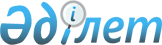 О внесении изменения и дополнения в постановление Правительства Республики Казахстан от 10 сентября 1999 года № 1357Постановление Правительства Республики Казахстан от 30 сентября 1999 года № 1491

      Учитывая сложившуюся критическую ситуацию и в целях подготовки жилищно-коммунального хозяйства города Курчатова Восточно-Казахстанской области к работе в зимних условиях, Правительство Республики Казахстан постановляет: 

      1. Внести в постановление Правительства Республики Казахстан от 10 сентября 1999 года № 1357 P991357_ "О выделении средств из республиканского бюджета" следующие изменение и дополнение: 

      преамбулу после слова "Первомайский" дополнить словами "и города Курчатова"; 

      абзац второй пункта 1 изложить в следующей редакции: 

      "выделить акиму Восточно-Казахстанской области 50 миллионов тенге за счет средств, предусмотренных в республиканском бюджете на 1999 год на неотложные государственные нужды, в том числе 20 миллионов тенге для перевода жилищно-коммунального хозяйства поселка городского типа Первомайский на автономные источники теплоснабжения и 30 миллионов тенге для закупа мазута для котельной города Курчатова;". 

      2. Настоящее постановление вступает в силу со дня подписания. 

 

     Премьер-Министр     Республики Казахстан

     (Специалисты: Склярова И.В.,                   Кушенова Д.С.)
					© 2012. РГП на ПХВ «Институт законодательства и правовой информации Республики Казахстан» Министерства юстиции Республики Казахстан
				